PENGARUH ELECTRONIC WORD OF MOUTH DAN CELEBRITY ENDORSER DENGAN BRAND IMAGE TERHADAP PURCHASE INTENTION PEMBELIAN TIKET ONLINE (STUDI PADA SITUS TRAVELOKA)INFLUENCE OF ELECTRONIC WORD OF MOUTH AND CELEBRITY ENDORSE WITH BRAND IMAGE TO ONLINE TICKET BUYING PURCHASE INTENTION (STUDY AT TRAVELOKA APP)Oleh :Mauren Watung1Dr. James D.D. Massie2Dr. Imelda W.J. Ogi31,2,3Fakultas Ekonomi dan Bisnis Jurusan ManajemenUniversitas Sam RatulangiE-mail :1watungm@gmail.com2jamesmassie@unsrat.ac.id 3ogi_imelda@unsrat.ac.id Abstrak: Pembelian tiket secara online disebabkan tren pariwisata digital mendorong munculnya situs perjalanan online seperti Traveloka sebagai pemimpin pasar.  Penelitian ini bertujuan untuk menganalisis pengaruh electronic word of mouth dan celebrity endorse dan brand image secara signifikan terhadap purchase intention pembelian tiket online studi pada situs traveloka. Selain itu tujuan lainnya yaitu untuk menganalisis pengaruh word of mouth dan celebrity endorse secara signifikan terhadap purchase intention dengan brand image sebagai pemediasi pada pembelian tiket online studi pada situs traveloka. Pendekatan penelitian ini adalah penelitian kuantitatif dengan paradigma analisis jalur. Lokasi penelitian di Fakultas Ekonomi dan Bisnis Unsrat. Populasi sebanyak 5518 mahasiswa dengan sampel sebanyak 100 responden. Analisis data dimulai dengan uji instrumen data serta dilanjutkan dengan analisis regresi analisis jalur. Hasil penelitian menunjukkan secara simultan dan secara parsial variabel Electronic Word of Mouth (X1), Celebrity Endorsment (X2), Brand image (X3) terhadap variabel dependen purchase intention berpengaruh secara signifikan terhadap purchase intention untuk pembelian tiket online pada situs Traveloka.Kata Kunci : Mulut ke mulut elektronik, dukungan selebriti, citra merek, pembelian tiket daring, niat pembelianAbsract: Purchasing tickets online is due to the digital tourism trend, which encourages the emergence of online travel sites such as Traveloka as the market leader. Study aims to analyze the effect of electronic word of mouth and celebrity endorse and brand image significantly on the purchase intention of online study ticket purchases on the traveloka site. Besides that, another objective is to analyze the effect of word of mouth and celebrity endorse significantly on purchase intention with brand image as a mediator in purchasing online ticket studies on traveloka sites. The research approaches is quantitative research with a path analysis paradigm. Research location at the Faculty of Economics and Business Unsrat. The population was 5518 students with a sample of 100 respondents. Data analysis was started with data instrument test, and continued with the regression analysis of path analysis. The results showed simultaneously and partially Electronic Word of Mouth (X1), Celebrity Endorsement (X2), Brand image (X3) variables on the purchase intention dependent variable significantly influence the purchase intention for online ticket purchase on the Traveloka site.Keywords : Electronic word of mouth , celebrity endorser, brand image, online ticket buying, purchase IntentionPENDAHULUANLatar BelakangDunia saat ini memasuki era kehidupan cerdas (smart life) antara lain dengan pemanfaatan beragam kemajuan teknologi di berbagai bidang kehidupan khususnya penggunaan teknologi informasi dan komunikasi di segala aspek kehidupan. Awalnya konsumen di era non digital semuanya dilakukan secara “manual”. Namun di era saat ini dengan perkembangan teknologi digital, konsumen di era ini tidak memerlukan perantara manusia untuk melakukan suatu aktivitas, namun melakukan beragam hal tanpa dibantu oleh manusia namun dibantu oleh bot (software/aplikasi otomatisasi) dan robot secara digital, selain itu segala sesuatu terjadi secara instan dimana aktivitas yang dahulunya harus dilakukan berjam-jam bahkan berhari-hari bisa diefisienkan waktunya menjadi hanya beberapa menit bahkan beberapa detik. Hal inilah yang menjadikan revolusi digital ini meledak dan menjadi tren bagi konsumen saat ini.Sebelum era digital para konsumen yang ingin berwisata khususnya mencari hotel dan penerbangan membutuhkan waktu yang cukup lama dan panjang untuk dapat mengakses sumber daya tersebut. Misalnya konsumen jika ingin membeli atau membutuhkan tiket pesawat maka konsumen harus mencari suatu travel di suatu daerah atau kota, selanjutnya konsumen tersebut akan mencari tiket yang diinginkan baik waktu penerbangan, harga yang diinginkan, tempat duduk di pesawat, serta beragam kebutuhan penerbangan lainnya. Bahkan jika konsumen ingin mengganti waktu ataupun penerbangan terdapat kesulitan yang dihadapi berupa perlu mencari informasi lewat travel serta maskapai penerbangan dan seringkali membutuhkan waktu berhari-hari. Namun permasalahan tersebut seketika hilang ketika era digital ini menciptakan hubungan langsung dan instan antara pihak maskapai dengan konsumen, dimana konsumen dapat dengan mudah mencari, memesan serta mengubah jadwal dan penerbangan untuk berwisata atau melakukan perjalanan tersebut dengan sangat mudah hanya dengan hitungan menit. Hal inilah yang kemudian konsumen berbondong-bondong untuk beralih ke perilaku memesan tiket perjalanan secara online. Di Indonesia tren tersebut juga menjadi populer di kalangan konsumen pengguna perjalanan baik pesawat, keretaapi dan sebagainya. Khusus untuk pesawat konsumen saat ini mayoritas sudah menggunakan pembelian tiket secara online. Traveloka merupakan salah satu perusahaan perdagangan elektronik yang menyediakan pemesanan tiket perjalanan dan hotel yang perkembangannya paling cepat di Indonesia bahkan merupakan situs pemesanan nomor satu di Indonesia. Namun untuk tetap mempertahankan posisi sebagai situs pemesanan dan perjalanan nomor satu di Indonesia situs Traveloka harus terus menerus memahami perilaku konsumen di Indonesia.Tujuan PenelitianBerdasrkan rumusan masalah penelitian, maka penelitian ini bertujuan untuk 1.	Untuk menganalisis pengaruh electronic word of mouth dan celebrity endorse dan brand image secara signifikan terhadap purchase intention pembelian tiket online studi pada situs traveloka.2.	Untuk menganalisis pengaruh word of mouth dan celebrity endorse secara signifikan terhadap purchase  intention dengan brand image sebagai pemediasi pada pembelian tiket online studi pada situs traveloka.TINJAUAN PUSTAKAManajemen Pemasaran	Pemasaran adalah suatu proses sosial dan manajerial yang didalamnya individu dan kelompok mendapatkan apa yang mereka butuhkan dan inginkan dengan menciptakan, menawarkan dan mempertukarkan produk yang bernilai dengan pihak lain” (Kotler, 2011:18). Pemasaran merupakan salah satu kegiatan penting yang perlu dilakukan perusahaan untuk meningkatkan usaha dan menjaga kelangsungan hidup perusahaan tersebut. Di samping kegiatan pemasaran perusahaan juga perlu mengkombinasikan fungsi-fungsi dan menggunakan keahlian mereka agar perusahaan berjalan dengan baik. Electronic Word Of Mouth (E-Wom) (Pemasaran Dari Mulut Ke Mulut Secara Online)	Internet menyebabkan munculnya paradigma baru mengenai komunikasi tatap muka atau word of mouth. Bentuk komunikasi face to face ini pada awalnya didefinisikan sebagai bentuk komunikasi non-komersial antar pribadi, saat ini telah mengalami sebuah evolusi menjadi bentuk komunikasi baru yakni electronic word of mouth (eWOM). E-WOM sebagai sebuah media komunikasi untuk saling berbagi informasi mengenai suatu produk atau jasa yang telah dikonsumsi antar konsumen yang dikenal maupun yang tidak saling mengenal dan bertemu sebelumnya (Gruen, Osmonbekov, dan Czaplewski, 2006:452)Celebrity Endorse (Dorongan Selebriti)	Menurut Shimp (2014:39) Celebrity endorser adalah pendukung iklan atau yang dikenal juga sebagai bintang iklan untuk mendukung suatu produk.Sedangkan selebriti adalah tokoh (aktor, penghibur atau atlet) yang dikenal karena prestasinya di dalam bidang-bidang yang berbeda dari produk yang đidukungnya (Shimp, 2014:40). Selebriti dipandang sebagai individu yang disenangi oleh masyarakat dan memiliki keunggulan atraktif yang membedakannya dari individu lain. Shimp (2014) berpendapat bahwa celebrity endorser adalah menggunakan artis sebagai bintang iklan di media-media, mulai dari media cetak, media sosial, maupun media telivisi. Selain itu selebriti digunakan karena atribut kesohorannya termasuk ketampanan, keberanian, talenta, keanggunan, kekuatan, dan daya tarik seksualnya yang sering mewakili daya tarik yang diinginkan oleh merek yang mereka iklankan.Brand Image (Citra Merek)	Menurut Kotler (2011:15), merek citra (brand image) muncul bersama produk atau jasa yang sulit dibedakan, atau menilai mutunya, atau menyampaikan pernyataan tentang pengguna. Strateginya meliputi upaya menciptakan desain tersendiri, mengasosiasikannya dengan pengguna selebriti, atau menciptakan citra iklan yang kuat.Purchase Intention (Minat Beli) 	Kotler dan Keller (dalam Adi, 2015) menyatakan bahwa minat beli konsumen merupakan sebuah perilaku konsumen dimana konsumen memiliki keinginan dalam memilih, menggunakan, dan mengkonsumsi atau bahkan menginginkan suatu produk yang ditawarkan.Online Marketing (Pemasaran Online)Menurut Jalilvand dan Samiei (2012) emarketing adalah penggunaan teknologi informasi dalam proses membuat, berkomunikasi, dan memberikan nilai kepada pelanggan. Maka dapat disimpulkan bahwa e-Marketing merupakan usaha perusahaan untuk mempromosikan, mengkomunikan, menginformasikan dan menjual produknya baik berupa barang ataupun jasa dengan menggunakan aplikasi elektronik salah satunya adalah melalui internet.Penelitian Terdahulu	Alatas dan Tabrani (2018) dalam penelitian ini berjudul pengaruh celebrity endorser terhadap niat membeli dengan variabel crediility merek sebagai mediator. Sampel yang digunakan dalam hal ini Penelitian ini adalah 125 responden yang orang telah menonton iklan Yamaha Nmax di Banda Aceh. Pengambilan sampel Purposive digunakan sebagai teknik pengambilan sampel. Setidaknya sebagian Metode analisis kuadrat digunakan sebagai metode analitik untuk menentukan efeknya dari variabel yang terlibat. Hasil penelitian ini menunjukkan bahwa Selebriti Efek pendukung terhadap Niat Beli. Celebrity endorser memengaruhi merek kredibilitas. Selain itu, hasil yang diperoleh bahwa variabel kredibilitas merek bertindak sebagai mediasi penuh pada variabel endorser selebriti untuk membeli Intention. Dan efek kredibilitas merek pada niat purcahase. Semakin tinggi efek yang dirasakan celebrity endorser, semakin tinggi kredibilitas merek produk Yamaha Nmax, maka semakin kuat niat beli dimiliki oleh konsumen.	Mubarok (2016) dalam penelitian ini berjudul Pengaruh Celebrity Endorsement terhadap Minat Beli Konsumen (Studi pada Konsumen Mahasiswa Kelas Reguler Sore STIE INABA Bandung). Metode penelitian yang digunakan yaitu metode kuantitatif. Hasil penelitian menunjukan bahwa variabel daya tarik, kepercayaan serta keahlian mampu mempengaruhi minat beli konsumen pada produk. Daya tarik selebriti menjadi faktor yang dominan untuk mempengaruhi minat beli konsumen terhadap produk yang ditawarkan.Model PenelitianBerdasarkan dari tujuan penelitian, maka secara skematis dibuat model penelitian faktor-faktor yang mempengaruhi purchase intention (niat beli) tiket di travel online studi pada situs Traveloka 	       H1							      H2											       H3      									      H4Gambar 1. Model PenelitianSumber : Kajian Teori 2019METODE PENELITIANPendekatan PenelitianPendekatan dalam penelitian ini adalah pendekatan kuantitatif, karena penelitian ini disajikan dengan angka-angka. Hal ini sesuai dengan pendapat Arikunto, (2012:116) yang mengemukakan penelitian kuantitatif adalah pendekatan penelitian yang banyak dituntut menguakan angka, mulai dari pengumpulan data, penafsiran terhadap data tersebut, serta penampilan hasilnya Paradigma penelitian ini adalah paradigma analisis jalur, dengan teknik analisis statistik menggunakan regresi analisis jalur. Regresi ini berusaha memprediksi variabel dependen berdasarkan variabel independen yang ada (Yamin dan Kurniawan, 2011:41).Polulasi, Besaran Sampel, dan Teknik SamplingArikunto (2012:173) populasi adalah keseluruhan subjek penelitian. Populasi dan sampel dapat digunakan sebagai sumber data. Bila hasil penelitian akan digeneralisasikan, maka sampel yang digunakan sebagai sumber data harus representatif dapat dilakukan dengan cara mengambil sampel dari populasi secara random sampai jumlah tertentu. (Riduwan, 2010:72). Populasi penelitian ini adalah seluruh mahasiswa Fakultas Ekonomi dan Bisnis Unsrat Manado jumlah mahasiswa berdasarkan data Unsrat dalam Angka 2017 sebanyak 5.928 mahasiswa yang tersebar di beragam jurusan dan strata. Namun populasi penelitian dibatasi hanya mahasiswa jenjang strata satu (S1) yang berjumlah 5.518 mahasiwa.Data dan Sumber DataAdapun data yang digunakan dalam penelitian ini yaitu data kuantitatif. Data kuantitatif adalah jenis data yang dapat diukur atau dihitung  secara langsung, yang berupa informasi atau penjelasan yang  dinyatakan dengan bilangan atau berbentuk angka. Dalam hal ini data kuantitatif yang diperlukan adalah: data jumlah mahasiswa FEB Unsrat. Sumber data penelitian ada dua yaitu sumber daya primer yaitu persepsi mahasiswa FEB Unsrat yang datanya diambil langsung di lapangan dan harus diolah lagi, dan kedua data sekunder yaitu data yang diambil dari beragam referensi dan literatur yang harus diolah lagi datanya.Teknik Pengumpulan DataTahap pengumpulan data yang dilakukan peneliti pada penelitian ini yaitu dengan membagikan kuesioner kepada responden penelitian. Peneliti tidak perlu memberikan instruksi secara langsung kepada responden penelitian, karena pada kuesioner telah dicantumkan penjelasan cara pengisian kuesioner, sehingga diasumsikan bahwa responden penelitian dapat memahami cara pengisian kuesioner yang benar.Uji Validitas dan ReliabilitasUji validitas adalah suatu alat yang menunjukkan seberapa jauh suatu instruen memiliki ketepatan dan kecermatan dalam melakukan fungsi ukurnya. Arikunto (2012:173) mengatakan, tinggi rendahnya validasi instrumen menunjukkan sejauh mana data yang terkumpul tidak menyimpang dari gambaran tentang variabel yang dimaksud. Arikunto (2012:177) menyatakanbahwa reliabilitas menunjukkan pada suatu pengertian bahwa suatu instrumen cukup dapat dipercaya untuk digunakan sebagai alat pengumpul data karena instrumen tersebut sudah cukup baik. Realibilitas digunakan untuk menunjukkan sejauh mana alat ukur dapat dipercaya atau diandalkan.Uji Normalitas Untuk menentukan normal tidaknya data pada variabel dependen dilakukan dengan melihat grafik plot normal. Apabila data distribusi normal, maka penyebaran plot akan berada disepanjang garis 45o . Dari grafik plot normal (lampiran) dapat diketahui bahwa penyebaran plot berada di sepanjang garis 45o sehingga dapat disimpulkan bahwa data terdistribusi secara normal.Uji Multikolinearitas Persamaan regresi berganda dengan menggunakan dua variabel bebas atau lebih, hampir selalu terdapat kolinier ganda. Multikolinier ditandai dengan nilai R (korelasi berganda) yang tinggi. Uji multikolinearitas dimaksudkan untuk mengetahui adanya hubungan antara variabel bebas dalam model regresi. Apabila terjadi multikolinearitas maka variabel bebas yang berkolinier dapat dihilangkan.  Uji Heterokesdastisitas menampakkan titik-titik yang menyebar secara acak dan tidak ada pola yang jelas terbentuk serta dalam penyebaran titik-titik tersebut menyebar dibawah dan diatas angka 0 pada sumbu Y. Hal tersebut mengidentifikasikan tidak terjadinya heterokesdastisitas pada model regresi, sehingga model regresi layak dipakai untuk memprediksi variabel Y.Uji HipotesisUji F (Simultan)Dengan menggunakan bantuan program SPSS maka hasil Fhitung dapat dilihat pada Hasil Fhitung = 8,841 dan Ftabel = 2,400. Jadi ditemukan bahwa Fhitung > Ftabel dengan tingkat signifikansi sig F = 0,0000 < 0,05, ini menunjukan bahwa H0¬ ditolak dan Ha diterima. Dengan demikian hasil uji F menyatakan bahwa H0 ditolak dan Ha diterima, artinya Electronic Word of Mouth (X1), Celebrity Endorsment (X2), Brand image (X3) secara simultan berpengaruh signifikan terhadap Purchase Intention.Uji t (Parsial)Pada pengujian hipotesis ini, Uji t adalah untuk mengetahui apakah pengaruh masing-masing variabel bebas terhadap variabel terikatnya bermakna atau tidak. Pengujian ini dilakukan dengan membandingkan antara nilai thitung masing-masing variabel bebas dengan nilai ttabel pada taraf kepercayaan 0,10. Apabila nilai thitung > ttabel, maka variabel bebasnya memberikan pengaruh yang bermakna terhadap variabel terikatnya.HASIL DAN PEMBAHASANHasil PenelitianRangkuman Dekskripsi Responden PenelitianTabel 1. Rangkuman Deskripsi Responden PenelitianSumber: Olahan Data, 2019	Berdasarkan hasil di atas terlihat bahwa dari 100 responden yang diteliti, mayoritas responden didominasi oleh responden yang:  berjenis kelamin wanita sebanyak 57 responden (57%), berusia muda antara 18-20 tahun sebanyak 53 responden (53%), berasal dari jurusan manajemen sebanyak 39 responden (39%).Tabel 2. Uji Validitas dan Uji Reliabilitas Sumber: Olahan Data, 2019Validitas keterkaitan item pertanyaan dalam satu variabel. Untuk menguji valid dan tidaknya pertanyaan yang akan diajukan dengan membandingkan nilai r hitung dibandingkan dengan r table, dengan taraf signifikan 5% dan jumlah responden sebanyak 150 orang, angka kritis dari r table (table r Product moment) pada lampiran yang diperoleh adalah sebesar 0,240.Uji Asumsi KlasikUji Normalitas 	Dari grafik plot normal (lampiran) dapat diketahui bahwa penyebaran plot berada di sepanjang garis 45o sehingga dapat disimpulkan bahwa data terdistribusi secara normal. Keterangan diatas dapat dilihat pada gambaran pada gambar berikut.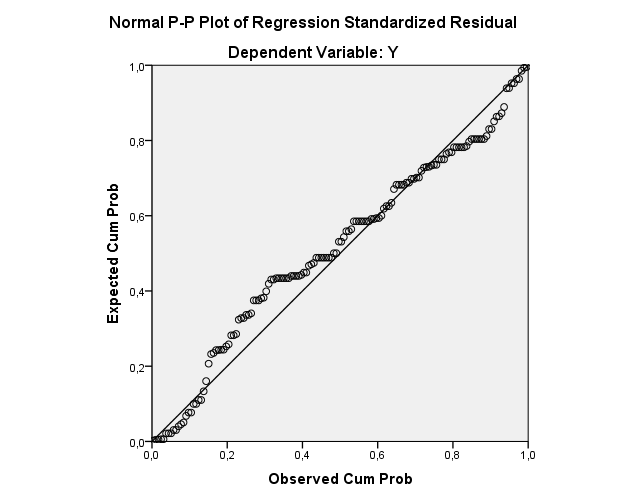              Gambar 1. Uji Normalitas            Sumber: Olahan Data, 2019Tabel 3. Uji MultikolinearitasBerdasarkan hasil tersebut maka variabel dalam model regresi di atas tidak terjadi hubungan yang sempurna antar variabel (multikolinearitas) karena VIF < 10 dan Tolerance > 0,1Uji Heteroskedastisitas 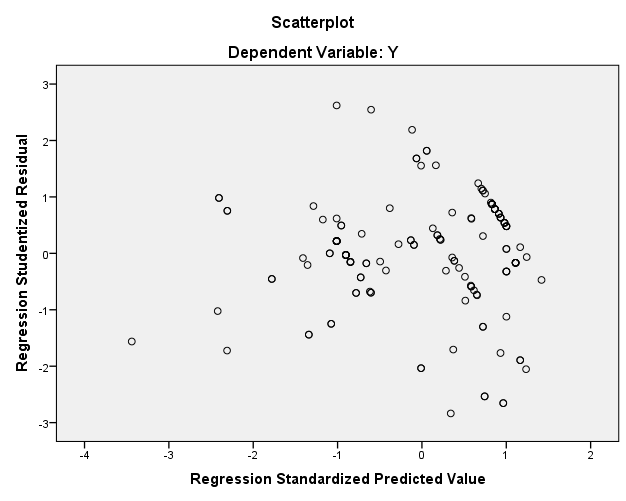 Gambar 2. Uji HeterokedastisitasSumber: Olahan Data, 2019Gambar 2  grafik  Scatterplot yang ditampilkan untuk uji heterokesdastisitas menampakkan titik-titik yang menyebar secara acak dan tidak ada pola yang jelas terbentuk serta dalam penyebaran titik-titik tersebut menyebar dibawah dan diatas angka 0 pada sumbu Y. Hal tersebut mengidentifikasikan tidak terjadinya heterokesdastisitas pada model regresi, sehingga model regresi layak dipakai untuk memprediksi variabel Y.Analisis Regresi Berganda Analisis regresi berganda digunakan untuk mengetahui seberapa besar pengaruh variabel bebas dalam penelitian ini memiliki pengaruh terhadap variabel terikatnya. Perhitungan analisis data dalam penelitian ini menggunakan analisis statistik manual dan pengolahan data dengan SPSS 23 . Nilai hasil perhitungan adalah seperti pada tabel berikut ini.Tabel 4. Koefisien Regresi Uji t, Uji FSumber:Olahan Data, 2019Bentuk persamaan regresi dapat di tulis sebagai berikut :Y = 9,534 + 0,545 X1 + 0,110 X2 + 0,161 X3 + eHasil persamaan regresi berganda tersebut di atas memberikan pengertian bahwa: Konstanta a sebesar 9,534 memberikan pengertian bahwa jika Electronic Word of Mouth (X1), Celebrity Endorsment (X2), Brand image (X3) tidak berubah maka besarnya Purchase Intention adalah 9,534 satuan.Untuk variabel Electronic Word of Mouth (X1) koefisien regresinya  adalah positif, hal ini dapat diartikan apabila Electronic Word of Mouth (X1) semakin meningkat, maka Purchase Intention akan meningkat sebesar 0,545 dengan asumsi variable lainnya tetap atau konstan. Variabel Electronic Word of Mouth (X1) merupakan variabel yang paling berdampak terhadap Purchase Intention dibandingkan variabel lainnya dalam penelitian ini.Untuk variabel Celebrity Endorsment (X2) koefisien regresinya  adalah positif, hal ini dapat diartikan apabila Celebrity Endorsment (X2) semakin meningkat, maka Purchase Intention akan meningkat sebesar 0,110 dengan asumsi variable lainnya tetap atau konstan. Variabel Celebrity Endorsment (X2) merupakan variabel ketiga berdampak terhadap Purchase Intention dibandingkan variabel lainnya dalam penelitian ini.Untuk variabel Celebrity Endorsment (X2) koefisien regresinya  adalah positif, hal ini dapat diartikan apabila Brand image (X3) semakin meningkat, maka Purchase Intention akan meningkat sebesar 0,161 dengan asumsi variable lainnya tetap atau konstan. Variabel Brand image (X3) merupakan variabel kedua yang berdampak terhadap Purchase Intention dibandingkan variabel lainnya dalam penelitian ini.PembasahanBerdasarkan hasil Penelitian ini, jelas menunjukan bahwa secara statistik ketiga hipotesis yang diajukan pada Bab II terdukung oleh data pada pengujian hipotesis. Dapat disimpulkan bahwa hipotesis yang mempresentasikan pengaruh positif dan signifikan variabel-variabel independen yaitu: Electronic Word of Mouth (X1), Celebrity Endorsment (X2), Brand image (X3) terhadap variabel dependen purchase intention. Hasil pengujian regresi berganda diperoleh Electronic Word of Mouth (X1) berpengaruh positif dan signifikan terhadap purchase intention, artinya apabila Electronic Word of Mouth meningkat maka purchase intention akan meningkat pula. Variabel Electronic Word of Mouth merupakan variabel yang paling dominan berpengaruh terhadap purchase intention dalam penelitian ini.Hasil pengujian regresi berganda diperoleh Celebrity Endorsment (X2) berpengaruh positif dan signifikan terhadap purchase intention, artinya apabila Celebrity Endorsment (X2) meningkat maka purchase intention akan meningkat pula. Variabel Celebrity Endorsment (X2) merupakan variabel terakhir yang berpengaruh terhadap purchase intention dalam penelitian ini.Hasil pengujian regresi berganda diperoleh Brand image (X3) berpengaruh positif dan signifikan terhadap purchase intention, artinya apabila Brand image (X3) meningkat maka purchase intention akan meningkat pula. Variabel Brand image (X3) merupakan variabel kedua yang berpengaruh terhadap purchase intention dalam penelitian ini.PENUTUPKesimpulan Berdasarkan analisis data diperoleh kesimpulan sebagai berikut :Secara simultan, variabel Electronic Word of Mouth (X1), Celebrity Endorsment (X2), Brand image (X3) terhadap variabel dependen purchase intention berpengaruh secara signifikan terhadap purchase intention untuk pembelian tiket online pada situs Traveloka.Secara parsial, variabel Electronic Word of Mouth, berpengaruh secara signifikan terhadap purchase intention untuk pembelian tiket online pada situs Traveloka. Variabel ini merupakan variabel yang paling berpengaruh terhadap purchase intention pada pembelian tiket online pada situs Traveloka dibandingkan variabel lainnya.Secara parsial, variabel Celebrity Endorsment, berpengaruh secara signifikan terhadap purchase intention untuk pembelian tiket online pada situs Traveloka.Secara parsial, variabel Brand image, berpengaruh secara signifikan terhadap purchase intention untuk pembelian tiket online pada situs Traveloka.SaranBerdasarkan kesimpulan yang diperoleh dari analisis data, penulis memberikan saran sebagai berikut :Electronic word of Mouth merupakan variabel yang terpenting bagi konsumen dalam menciptakan dan meningkatkan purchase intention sehingga pihak Traveloka perlu untuk terus menciptakan inovasi pemasaran berupa mendorong agar terjadi buzz word dimana-mana khususnya di dunia online untuk mendorong purchase intention konsumen untuk berbelanja atau membeli tiket online di situs Traveloka ini.Celebrity endorse dan juga brand image penting bagi perusahaan Traveloka dalam mendorong purchase intention pembelian tiket online di situs Traveloka sehingga perusahaan perlu meningkatkan endorse dari para selebriti yang bisa memicu persepsi positif terhadap situs Traveloka dan mendorong pembelian online serta menciptakan image yang positif, baik dan persepsi yang diinginkan di benak konsumen sehingga purchase intention dapat tercipta dan meningkat.Hasil penelitian ini diharapkan dapat dimanfaatkan sebagai pedoman untuk melakukan penelitian lainnya yang berhubungan dengan variabel atau objek penelitian ini. Diharapkan pula penelitian ini dapat dipakai untuk pengembangan ilmu pengetahuan dibidang manajemen pemasaran khususnya pemasaran dan bisnis online.DAFTAR PUSTAKAKotler, P. (2011). Marketing Management (14 ed.). New Jersey: Prentice Hall.Gruen, T. W., Osmonbekov, T., & Czaplewski, A. J. (2006). eWOM: The impact of customer-to-customer online know-how exchange on customer value and loyalty. Journal of Business Research, 59, 449–456. https://www.sciencedirect.com/science/article/pii/S0148296305001517. Diakses: 01 Maret 2019.Shimp, T. A. (2014). Komunikasi Pemasaran Terpadu dalam periklanan dan Promosi. Jakarta: Salemba Empat.Keller, K. L. (2012). Strategic Brand Management: Building, Measuring, and Managing Brand Equity (4 ed.). New Jersey: Pearson.Jalilvand, M. R., & Samiei, N. (2012). The Effect of Electronic Word of Mouth on Brand image and Purchase Intention: An empirical study in the automobile industry in Iran. Marketing Intelligence & Planning, 30(4), 460–476. https://www.emeraldinsight.com/doi/10.1108/02634501211231946. Diakses: 01 Maret 2019. Alatas, S. L., & Tabrani, M. (2018). Pengaruh Celebrity Endorser Terhadap Purchase Intention Melalui Brand Credibility. Jurnal Manajemen dan Inovasi, 9(1), 91–105. Diambil dari: http://www.jurnal.unsyiah.ac.id/JInoMan/article/download/11423/9078. Diakses pada: 01 Maret 2019.Arikunto, S. (2012). Prosedur Penelitian Suatu Pendekatan Praktik. Jakarta: Rineka Cipta.Yamin, S., & Kurniawan, H. (2011). SPSS Complete: Teknik Analisis Statistik Terlengkap dengan Software SPSS. Jakarta: Salemba Infotek.Riduwan. (2010). Metode dan Teknik Menyusun Proposal Penelitian. Bandung: CV. Alfabeta.Alatas, S. L., & Tabrani, M. (2018). Pengaruh Celebrity Endorser Terhadap Purchase Intention Melalui Brand Credibility. Jurnal Manajemen dan Inovasi, 9(1), 91–105. Diambil dari: http://www.jurnal.unsyiah.ac.id/JInoMan/article/download/11423/9078. Diakses pada: 01 Maret 2019.Mubarok, D. A. A. (2016). Pengaruh Celebrity Endorsement terhadap Minat Beli Konsumen (Studi pada Konsumen Mahasiswa Kelas Reguler Sore STIE INABA Bandung). Jurnal Indonesia Membangun, 3(1), 1–16. http://jurnal-inaba.hol.es/index.php/JIM/article/download/77/82  Diakses: 01 Maret 2019.DeskripsiKeteranganTotalPersentase (%)Jenis KelaminPriaWanita43574357Usia<18 tahun18-20 tahun21-25 tahun>25 tahun12533051253305Jurusan/ProdiManajemenAkuntansiIlmu EkonomiIBA3936101539361015TOTAL100100VariablesIndicatorsCorrelation (r)Correlation (r)Correlation (r)VariablesIndicatorsRSig		ExplanationElectronic Word of Mouth (X1)X1.10,8170.000ValidElectronic Word of Mouth (X1)X1.20,9400.000ValidElectronic Word of Mouth (X1)X1.30,9380.000ValidElectronic Word of Mouth (X1)X1.40,8720.000ValidElectronic Word of Mouth (X1)X1.508830.000ValidCelebrity Endorsment (X2)X2.10,7670.000ValidCelebrity Endorsment (X2)X2.20,9270.000ValidCelebrity Endorsment (X2)X2.30,9270.000ValidCelebrity Endorsment (X2)X2.40,6910.000ValidBrand image (X3)X3.10,7670.000ValidBrand image (X3)X3.20,8730.000ValidBrand image (X3)X3.30,9100.000ValidBrand image (X3)X3.40,7140.000ValidPurchase intention (Y)Y1.10,9190.000ValidPurchase intention (Y)Y1.20,9440.000ValidPurchase intention (Y)Y1.30,9630.000ValidPurchase intention (Y)Y1.40,9310.000ValidPurchase intention (Y)Y1.50,9450.000ValidModelModelCollinearity StatisticsCollinearity StatisticsModelModelToleranceVIF1(Constant)1Electronic Word of Mouth (X1),9671,0341Celebrity Endorsment (X2),9561,046Brand image (X3),9811,019Sumber: Olahan Data, 2019Sumber: Olahan Data, 2019Sumber: Olahan Data, 2019Sumber: Olahan Data, 2019Sumber: Olahan Data, 2019